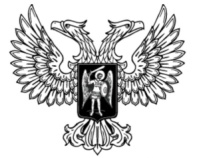 ДОНЕЦКАЯ НАРОДНАЯ РЕСПУБЛИКАЗАКОНО ВНЕСЕНИИ ИЗМЕНЕНИЙ В ЗАКОН ДОНЕЦКОЙ НАРОДНОЙ РЕСПУБЛИКИ «О ЛИЦЕНЗИРОВАНИИ ОТДЕЛЬНЫХ ВИДОВ ХОЗЯЙСТВЕННОЙ ДЕЯТЕЛЬНОСТИ» Принят Постановлением Народного Совета 2 августа 2019 годаСтатья 1Внести в Закон Донецкой Народной Республики от 27 февраля 2015 года № 18-IНС «О лицензировании отдельных видов хозяйственной деятельности» (опубликован на официальном сайте Народного Совета Донецкой Народной Республики 17 марта 2015 года) следующие изменения:1) в статье 10:а) часть 1 дополнить пунктом 11 следующего содержания:«11) деятельность в сфере ядерной энергии.»;б) пункт 69 части 3 изложить в следующей редакции:«69) деятельность в сфере использования источников ионизирующего излучения (генерирующих) (за исключением случая, если эти источники используются в медицинской деятельности);»;2) по тексту слова «Совет Министров» в соответствующем падеже заменить словом «Правительство» в соответствующем падеже. Глава Донецкой Народной Республики					   Д. В. Пушилинг. Донецк15 августа 2019 года№ 51-IIНС